ДАРХАН-УУЛ АЙМГИЙН ЗАСАГ ДАРГЫН ДЭРГЭДЭХ СТАТИСТИКИЙН ХЭЛТЭСХҮН АМЫН АМЬДАРЧ БУЙ ОРЧИН НӨХЦӨЛ   2017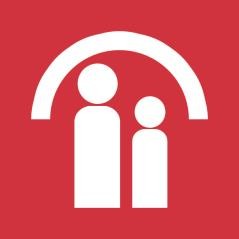 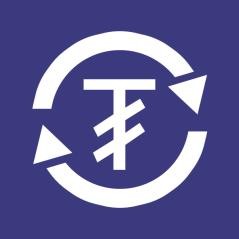 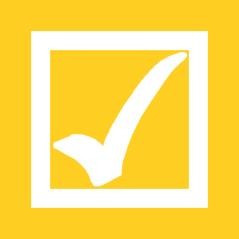 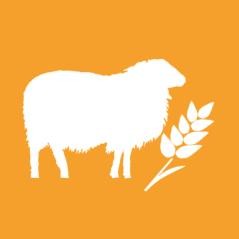 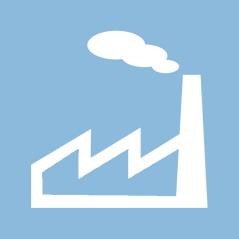 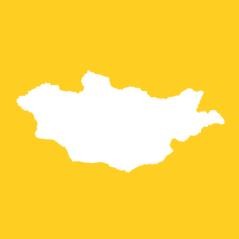 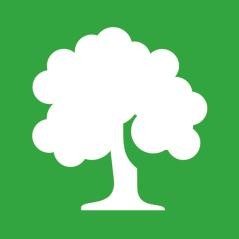 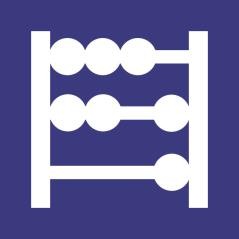 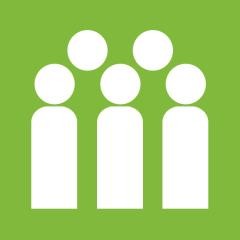 ЗАСАГ ЗАХИРГАА, НУТАГ ДЭВСГЭРДархан –Уул аймаг нь засаг захиргааны анхан шатны нэгж 26 багтай ба аймгийн төв Дархан суманд 18, Орхон суманд 2, Хонгор суманд 3, Шарын гол суманд 4 баг байна. Аймгийн төвд Дархан сум оршдог ба Сэлэнгэ аймгийн сумуудтай бусад 3 сум нь  хил    залгаа  оршдог.   327.5   мянган  метр квадрат  газар нутагтай бөгөөд түүний 67.8 хувь нь хөдөө аж ахуйн эдэлбэр, 7.6 хувь нь хот суурин, зам шугам сүлжээ, 22.0 хувь нь ой, 2.0 хувь нь усан сан бүхий газар. Дархан –Уул аймаг нь  101879 хүн амтай, үүний 48 хувь нь эрэгтэй, 52 хувь нь эмэгтэйчүүд байдаг. Засаг захиргааны нэгж 26 багаас Дархан сумын 4,5,,9,10,11,12,13,14,16, Шарын гол сумын Хайрхан, багууд, гэр хороололд Дархан сумын 1-3,6,7,  малчин баг, Хонгор сумын 1-3 байгууд, Шарын гол сумын Санжинт баг, Орхон сумын 1-2 багууд, орон сууц болон гэр хороолол холимог баг нь Дархан сумын 5, 8 , Шарын гол сумын Дархан багууд  юм.Хүснэгт 1. Засаг захиргаа, нутаг дэвсгэр                             ОРОН СУУЦНЫ НӨХЦӨЛАймгийн хэмжээнд 2017 оны жилийн эцсийн байдлаар нийт 30133 өрх, 101879 хүн ам бүртгэгдсэн байна. Үүнээс орон сууцны хороололд 15418 өрхийн   50101 хүн, гэр хороололд 14715 өрхийн  51778  хүн, нийт бусад сууцанд буюу орон гэргүй 75  өрх амьдарч байна. Хүснэгт2.Орон сууцны болон сууцны тусдаа байшин, гэрт амьдардаг өрхийн судалгааСүүлийн жилүүдэд орон сууцны барилгууд нэмэгдэж байгаа учраас орон сууцанд амьдарч өрхийн тоо нэмэгдэх хандлагатай байна.  2017  оны  байдлаар  аймгийн   нийт өрхийн 51.2 хувь нь орон сууцанд 48.8  хувь нь  байгаа нь 2014 оноос орон сууцанд амьдардаг өрхийн эзлэх хувь 1.6 пунктээр нэмэгдсэн байна.Зураг 1. Аймгийн өрхийн тоо, сууцны төрлөөрОрон сууцны хороололАймгийн  хэмжээнд орон сууцны хороололд 15418 өрх буюу нийт өрхийн 51.2%, 50101 хүн буюу нийт хүн амын 49.2% амьдарч байна.Хүснэгт 3. Орон сууцны хорооллын өрх, хүн амын тоо багаар, 2017 оны эцэстГЭР ХОРООЛОЛГэр хорооллын 14715 өрх нь нийт өрхийн 48.8 хувийг, 51778 хүн нь хүн амын 50.8  хувийг  тус  тус  эзэлж  байна.  Хүснэгт 4. Гэр хорооллын өрхийн судалгаа хороогоор, 2017 оны эцэсТохилог орон сууцанд амьдардаг өрх, хүн амГэр хорооллын тохилог орон сууцанд амьдардаг 109 өрхийн 355 хүн байна. Энэ нь аймгийн нийт өрхийн 0.36 хувь, гэр хорооллын өрхийн 0.7 хувийг, харин хүн амын хувьд авч үзвэл аймгийн нийт  хүн амын 0.3 хувь, гэр хорооллын хүн амын 0.7 хувийг тус тус эзэлж байна.                                         Байшинд амьдардаг өрх, хүн амГэр хорооллын байшинд амьдардаг өрх дүүргийн нийт өрхийн ихэнх хувийг эзэлдэг. 2017 оны эцсээр  гэр хороололд байшинд амьдардаг 9040 өрх,   31928 хүн байна.  Энэ нь аймгийн нийт өрхийн 30.0  хувь, нийт хүн амын 31.4 хувийг эзэлж байна. Хэрэв энэ үзүүлэлтийг зөвхөн гэр хороололтой харьцуулвал байшинд амьдардаг өрх нийт гэр хорооллын 61.2 хувь, хүн ам нь 61.6 хувьтай байна.                                          Монгол гэрт амьдардаг өрх, хүн амАймгийн хэмжээнд 5545 өрхийн 19276 хүн монгол гэрт амьдарч байна. Энэ нь нийт өрхийн 18.4 хувь, хүн амын 18.9 хувийг эзэлж байна гэсэн үг.                                        Бусад сууцанд амьдардаг өрх, хүн ам2017 оны байдлаар аймгийн хэмжээнд бусад сууцанд амьдардаг 128 өрхийн 431 хүн ам байна. Үүнээс гэр хорооллын бүсэд орон гэргүй 64 өрхийн 218 хүн, байшин хорооллын бүсэд 64 өрхийн 213 хүн амьдарч байна. Орон гэргүй 128 өрх нь аймгийн нийт  өрхийн 0.4 хувь, 431 хүн нь хүн амын 0.4 хувийг хамарч байна. . Орон сууцны хангамжАймгийн 2017 оны жилийн эцсийн байдлаар 30176 өрх, 101758 хүн ам оршин сууж  байна. Үүнээс 15418 өрх буюу 51,1 хувь нь орон сууцны хороололд, 14758 өрх буюу 48,9 хувь нь гэр хороололд амьдарч байна. Харин хүн амын хувьд 50101  хүн буюу 49,2 хувь нь байшин хороололд, 51777 хүн ам буюу 50,8 хувь нь гэр хороололд амьдарч байна. Хүснэгт 5. 2015-2017 оны өрхийн өсөлт, бууралтАймгийн өрхийн өсөлт 2017 оныг 2015 оны завсрын тооллогын дүнтэй харьцуулахад нийтийн орон сууцанд амьдарч байгаа өрхийн тоо 0.1 хувиар өсч, монгол гэрт амьдардаг өрхийн 1.1 хувиар, орон гэргүй буюу бусад сууцанд амьдарч байгаа өрхийн тоо 14.7 хувиар буурсан байна.БагБагБагБайшин хороололБайшин хороололБайшин хороололБайшин хороололБайшин хороололБайшин хороололБагБагБагНийтийн орон сууцНийтийн орон сууцТусдаа тохилог орон сууцТусдаа тохилог орон сууцБусад орон сууцБусад орон сууцБагНийт өрхХүн амӨрхХүн амӨрхХүн амӨрхХүн ам4-р баг11013237110132375-р баг771264477126436-р баг370133637013258-р баг13074509130144886219-р баг1557516315575163010-р баг15705250154351601033175711-р баг1236369612333687132612-р баг11973615119035932651613-р баг10723414107234140014-р баг13944533130742508226751616-р баг1332379813223768001030Өргөө баг9963357987332713827Дархан сумын дүн13903445521375444067102333471521-р баг1225611225613-р баг, Салхит баг236752236752Хонгор сумын дүн358131335813131-р баг, Баян-Өлзийт8128981289Орхон сумын дүн81289812891-р баг, Хайрхан8833191861311251817612-Р баг, Дархан193757193757Шарын гол сумын дүн10763948105438695181761Дархан-Уул аймгийн дүн1541850101152474953710735164213БагБагБагГэр хороололГэр хороололГэр хороололГэр хороололГэр хороололГэр хороололГэр хороололГэр хороололБагБагБагТохилог орон сууцТохилог орон сууцБайшинд амьдардагБайшинд амьдардагМонгол гэрт амьдардагМонгол гэрт амьдардагБусадБусадБагНийт өрхХүн амӨрхХүн амӨрхХүн амӨрхХүн амӨрхХүн ам1-р баг1115398182829562851017272-р баг13654398895288546214888263-р баг159954721046358154918784145-р баг642220238713272478478276-р баг1042376182956720464651679277-р баг16606198622987368866224695198-р баг7792688040714053611245113813-р баг196624842674414155175134115-р баг2541837410321487496010393366516Малчин баг6152007020165741413500Дархан сумын дүн1159739704108351689223644453915514581951-р баг436200303511613853902-р баг481187501505843301287143-р баг, Салхит баг3221026023574887278Хонгор сумын дүн123949040073629455021955141-р баг, Баян-Өлзийт64523001445716271846573122-р баг, Энхтал231637011130611932813Орхон сумын дүн87629371456819333039854152-Р баг, Дархан37414670349136925983-р баг, Санжинт67227650495203817672314Шарын гол сумын дүн1046423200844340720182114Аймгийн дүн147155177810935489973193155451927564218Нийт өрхОрон сууцны хороолол Орон сууцны хороолол Орон сууцны хороолол Орон сууцны хороолол Гэр хороололГэр хороололГэр хороололГэр хороололГэр хороололГэр хороололНийт өрхНийтийн сууцТусдаа тохилогБусад сууц  буюу орон гэргүйБусад сууц  буюу орон гэргүйТохилог сууцСууцны байшинМонгол гэрМонгол гэрБусад сууц  буюу орон гэргүйБусад сууц  буюу орон гэргүй2015 он2015 он2015 он2015 он2015 он2015 он2015 он2015 он2015 он2015 он2015 он 2997115223 96 96 90 15887388738 5606 5606 602017 он2017 он2017 он2017 он2017 он2017 он2017 он2017 он2017 он2017 он2017 он 30173 15244107 107  64 109 9040 9040 5545 5545 64